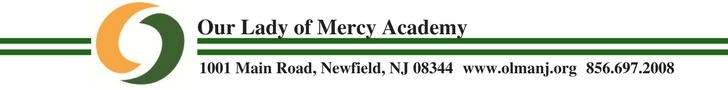 Dear OLMA Supporters,Greetings from Our Lady of Mercy Academy!  I hope this note finds you well and gearing up for the holiday season, as it will be here before we know it.  This is also the time of year when we begin planning for our annual Super 50/50 Drawing Party.  This year’s event is set for Saturday, February 24, 2018, and will feature a Hawaiian Luau theme.  We hope you will join us.  Raffle tickets are available at a cost of $100 each and include dinner for two at the drawing party and the chance to win up to $10,000.  We also hope you will consider lending your support in the form of an item for our Tricky Tray Auction and/or a cash donation.  Any and all support is greatly appreciated.To catch you up on happenings at OLMA, we welcomed a freshmen class of 43 young women this fall.  Thanks to the generosity of the Falasca and D’Onofrio families, we opened our brand new MAC Lab.  It’s equipped with the latest and greatest technology and our students and faculty are loving it.  Also new is our L2T Program.  Designed to deliver leadership, life skills & technology education, L2T focuses on the incorporation of six key learning components: Lifetime Fitness, Bravery Training, Self Discovery, STEM 101, Public Speaking & Digital Literacy.This spring, we will be introducing Mini-Mesters -- week long, experiential-learning courses that can include academic research, travel, service, and leadership training.  It’s one of the unique ways we prepare our students to succeed in college and beyond.We are thrilled to be able to provide our students with these new opportunities and thank you for helping to make them possible.  We look forward to your continued support.  Please use the enclosed form to reserve tickets and/or let us know an auction item will be coming.  As always, thank you.Sincerely,Brooke A. CoyleHead of School